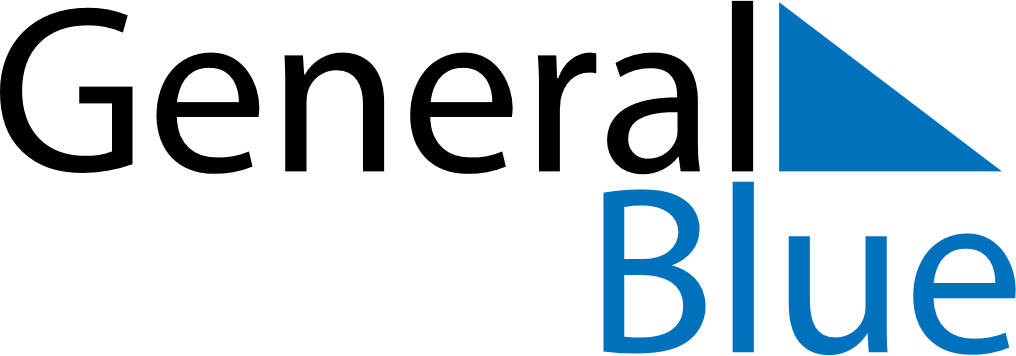 1763 1763 1763 1763 1763 1763 1763 AUGUSTSundayMondayTuesdayWednesdayThursdayFridaySaturdayAUGUST123456AUGUST78910111213AUGUST14151617181920AUGUST21222324252627AUGUST28293031MY NOTES